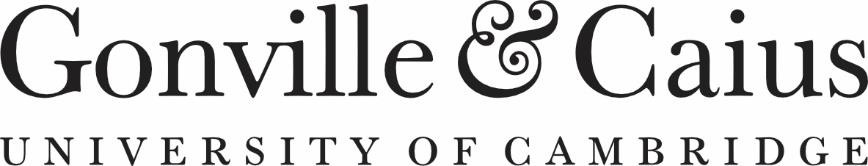 GRADUATE RESEARCH STUDENTSHIPApplicants for an External Research Studentship must complete the following form and return it to the Graduate Admissions Administrator by email: graduate.admissions@cai.cam.ac.uk, so as to arrive by 31 March in the year you expect to enter Cambridge.You  must  also  complete  the  GRADSAF  requesting  admission  to  the  University  of  Cambridge  as  a  Graduate  Student.  These forms are obtainable from the Secretary of the Board of Graduate Studies, 4 Mill Lane, Cambridge, CB2 1RZ or at https://www.graduate.study.cam.ac.uk/how-do-i-apply. You must ensure that your completed GRADSAF is received by the Board of Graduate Studies in good time to meet the final application date for the course for which you are applying.D E C L AR A T IO N T O B E S I G N E D B Y  TH E C A N D I D AT EI certify, that to the best of my knowledge, all of the details given above are correct and complete.Signed  . . . . . . . . . . . . . . . . . . . . . . . . . . . . . . . . . . . . . . . . . . . . . . . . . . . . . . . . . . . . .	Date   . . . . . . . . . . . . . . . . . . . . . . . . . . . . . . . . . . . .Gonville and Caius College	External Research Studentship–2Full Names (BLOCK LETTERS)Full Names (BLOCK LETTERS)This form may be used for Darlington Studentships.This form may be used for Darlington Studentships.Family NameFamily NamePlease enter the name of the Caius Studentship for whichPlease enter the name of the Caius Studentship for whichyou are applying.you are applying.Other NamesOther NamesTitle: (Mr, Mrs, Miss, Ms, etc.)Title: (Mr, Mrs, Miss, Ms, etc.)(a) Address to which correspondence is to be sent:Email:(a) Address to which correspondence is to be sent:Email:(b) Home Address (if different from (a)):(b) Home Address (if different from (a)):Date of BirthCountry of BirthCountry of BirthNationalityAre you normally resident in the United Kingdom and eligible for support by AHRC, BA, BBSRC, ESRC, EPSRC, MRC or other UK public authority, and have you applied to such an authority for a studentship to cover your graduate studies  (or for fees-only support  if you are resident in the EU outside the UK)?If you are an overseas student and eligible, you should apply for a CISS award. Applications are administered by the Board of Graduate Studies (http://www.admin.cam.ac.uk/offices/gradstud/funding/aid/ciss/). Please be sure to check the deadlineAre you normally resident in the United Kingdom and eligible for support by AHRC, BA, BBSRC, ESRC, EPSRC, MRC or other UK public authority, and have you applied to such an authority for a studentship to cover your graduate studies  (or for fees-only support  if you are resident in the EU outside the UK)?If you are an overseas student and eligible, you should apply for a CISS award. Applications are administered by the Board of Graduate Studies (http://www.admin.cam.ac.uk/offices/gradstud/funding/aid/ciss/). Please be sure to check the deadlineAre you normally resident in the United Kingdom and eligible for support by AHRC, BA, BBSRC, ESRC, EPSRC, MRC or other UK public authority, and have you applied to such an authority for a studentship to cover your graduate studies  (or for fees-only support  if you are resident in the EU outside the UK)?If you are an overseas student and eligible, you should apply for a CISS award. Applications are administered by the Board of Graduate Studies (http://www.admin.cam.ac.uk/offices/gradstud/funding/aid/ciss/). Please be sure to check the deadlineAre you normally resident in the United Kingdom and eligible for support by AHRC, BA, BBSRC, ESRC, EPSRC, MRC or other UK public authority, and have you applied to such an authority for a studentship to cover your graduate studies  (or for fees-only support  if you are resident in the EU outside the UK)?If you are an overseas student and eligible, you should apply for a CISS award. Applications are administered by the Board of Graduate Studies (http://www.admin.cam.ac.uk/offices/gradstud/funding/aid/ciss/). Please be sure to check the deadlineGive details of Universities (or places of equivalent higher education) attended with dates (month and year) for start and finish of courses and indication of nature of course (e.g. liberal arts, history, mechanical engineering, etc.).Give details of Universities (or places of equivalent higher education) attended with dates (month and year) for start and finish of courses and indication of nature of course (e.g. liberal arts, history, mechanical engineering, etc.).Give details of degrees, diplomas and other qualifications, if any, giving dates of examinations with classes, grades, etc. obtained. In addition, one copy of full official statements or transcripts of your whole academic record should be submitted.Give details of degrees, diplomas and other qualifications, if any, giving dates of examinations with classes, grades, etc. obtained. In addition, one copy of full official statements or transcripts of your whole academic record should be submitted.Scholarships, prizes and other distinctions obtained:Scholarships, prizes and other distinctions obtained:Names and addresses of at  least two  persons  acquainted with your  academic  work  whom  you  have  asked  to  send assessments of   your   academic   standing.   These   assessments   should    be    sent    to    the    Graduate   Admissions   Administrator   by   e mail to: g ra dua t e. a dmi ss io ns @cai.cam.ac.uk) to arrive by 31 March. Note: please be sure to ask your referees to send their assessments direct to Gonville and Caius College. References sent to the Board of Graduate Studies may not reach the College.Your application cannot be considered unless these references are received.Names and addresses of at  least two  persons  acquainted with your  academic  work  whom  you  have  asked  to  send assessments of   your   academic   standing.   These   assessments   should    be    sent    to    the    Graduate   Admissions   Administrator   by   e mail to: g ra dua t e. a dmi ss io ns @cai.cam.ac.uk) to arrive by 31 March. Note: please be sure to ask your referees to send their assessments direct to Gonville and Caius College. References sent to the Board of Graduate Studies may not reach the College.Your application cannot be considered unless these references are received.Faculty in which you propose to undertake research and proposed subject of research. If your subject is in the humanities, you should also attach a separate sheet giving a fuller account of your proposed research. If your subject is in  the sciences or engineering, you  may attach more details if you wish.I wish to register in the Faculty/Department of  ………………………………………………………………………….Towards the degree of  ………………………………………………………………………………………..………………………Subject ………………………………………………………………………………………………………..………..……………………...Date  of  commencement ………………………………………………………………………………………………..……………Faculty in which you propose to undertake research and proposed subject of research. If your subject is in the humanities, you should also attach a separate sheet giving a fuller account of your proposed research. If your subject is in  the sciences or engineering, you  may attach more details if you wish.I wish to register in the Faculty/Department of  ………………………………………………………………………….Towards the degree of  ………………………………………………………………………………………..………………………Subject ………………………………………………………………………………………………………..………..……………………...Date  of  commencement ………………………………………………………………………………………………..……………Any additional information, including details of your occupation since your graduation, if applicable, in connection with your proposed course which may be of significance to the Electors:Any additional information, including details of your occupation since your graduation, if applicable, in connection with your proposed course which may be of significance to the Electors:Give details of any sources, other than the Cambridge Colleges, to which you have applied for financial support to enable you to come to Cambridge.Give details of any sources, other than the Cambridge Colleges, to which you have applied for financial support to enable you to come to Cambridge.Cambridge Colleges (including Gonville and Caius) to which you have applied for Research Studentships in descending order of preference.Have you  applied  for  admission  to  the  University  by  submitting  a GRADSAF to the Board of Graduate Studies?Cambridge Colleges (including Gonville and Caius) to which you have applied for Research Studentships in descending order of preference.Order  of  preference  of  Colleges  for  admission,  as  given   on the GRADSAF.